ارتغرل نہیں، عبدالسلام ہمارا ہیرو ہے 24/07/2020 شامی خان ہم سب https://www.humsub.com.pk/333656/shami-khan-6/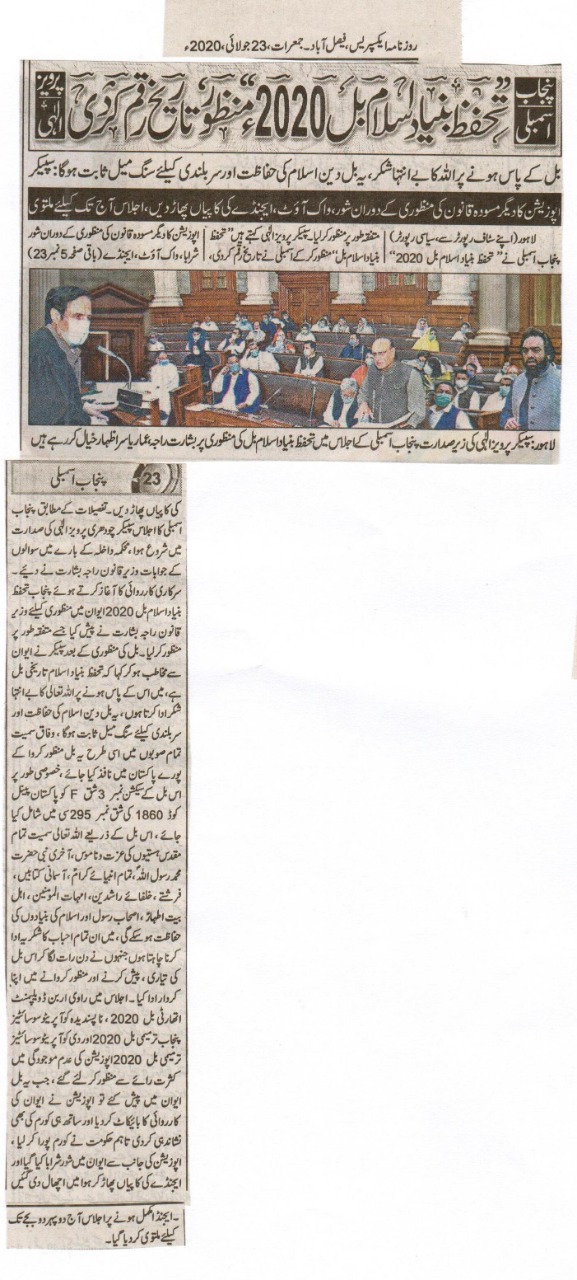 Punjab Assembly, protection for base of Islam bill has been passed, history is written Pervaiz Elahi.Thanks to Almighty Allah. This bill will be a bench mark for the protection and sublimate Islam. SpeakerOpposition made noise, torn the agenda books and walked out during the meeting.Lahore (political reporter) according to the details meeting of Punjab assembly started under the presidency of speaker Ch Pervaiz Elahi. Raja Basharat answered the questions related to interior department. He also presented protection of Islamic base Bill which was unanimously passed. Speaker said in his address to the house later that we will implement this bill after passing it from the national assembly. Especially section 3 F must be included in the penal code of Pakistan. Almighty Allah and all sacred personalities including holy prophet P B U H, all prophets, holy books, angels, caliphs of holy prophet P B U H, Ummahat ul Momineen, Ahl e bait, companions of holy prophet P B U H, will be safeguarded with this. He also thanked all those who worked day and night to prepare, present and pass this bill. Ravi urban development bill 2020, Punjab amendment bill for unwanted cooperative society and the cooperative society bill 2020 were also passed during the absence of opposition as they opposed the presentation of these bills and boycotted. They also mentioned the less Quorum but government completed the numbers later. Opposition made noise during the session and tear up the agenda books.(Daily Express, Faisalabad, Thursday, 23rd July, 2020)